Что такое сенсорное развитие?Подготовила воспитательБорисова-Гладкова В.А.Сенсорное развитие (лат. sensus — восприятие) – это развитие восприятия, с помощью органов чувств (зрения, осязания, обоняния, вкуса и слуха) и формирование представлений о внешних свойствах предметов: их форме, цвете, величине, положении в пространстве и пр.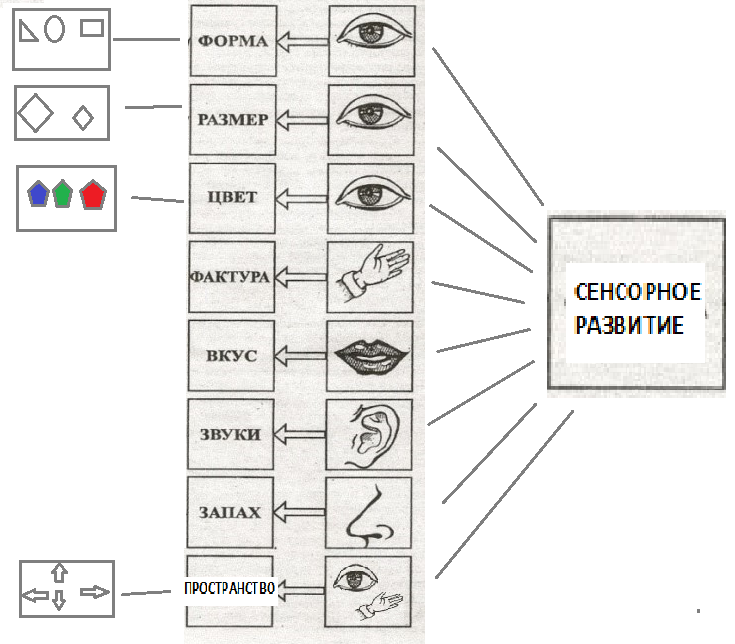 Чувственное познание внешнего мира - важнейшее звено в системе познавательной деятельности человека, необходимая предпосылка для интеллектуального развития.Сенсорное восприятие способствует:развитию наблюдательности, внимания, воображения, моторики; зрительной, слуховой, моторной, образной и др. видов памяти, а также предметно-познавательной сферы деятельности;расширению словарного запаса ребенка;усвоению сенсорных эталонов;освоению навыков учебной деятельности.Поэтому, успешность интеллектуальной, физической и эстетической сферы ребенка в большей степени зависит от уровня сенсорного развития, т. е. от того насколько хорошо ребенок слышит, видит, осязает окружающее. Методика сенсорного воспитания предусматривает обучение детей обследованию предметов, формирование представлений о сенсорных эталонах.
      Сенсорные эталоны — это обобщённые сенсорные знания, сенсорный опыт, накопленный человечеством за всю историю своего развития. Внешние качества и свойства предметов окружающего мира чрезвычайно разнообразны. В ходе исторической практики выделились системы тех сенсорных качеств, которые наиболее значимы для той или иной деятельности: системы мер веса, длины, направлений, геометрических фигур, цвета, величины; нормы звукопроизношения, система звуков по высоте и др.Усвоение сенсорных эталонов — это адекватное использование их в качестве «единиц измерения» при оценке свойств веществ.В старшем дошкольном возрасте одновременно с формированием эталонов необходимо учить детей способам обследования предметов: их группировке по цвету и форме вокруг образцов-эталонов, последовательному осмотру и описанию формы, выполнению все более сложных глазомерных действий.Наконец, в качестве особой задачи выступает необходимость развивать у детей аналитическое восприятие: умение разбираться в сочетаниях цветов, расчленять форму предметов, выделять отдельные измерения величины.Правила для обследования предметов:восприятие целостного облика предмета; мыслительное деление на основные части и выявление их признаков (форма, величина, цвет, материал и др.); пространственное соотнесение частей друг с другом (слева, справа, над, верху и т. п.); вычленение мелких деталей, установление их пространственного расположения по отношению к основным частям; повторное целостное восприятие предмета. Обследование по такой схеме поможет детям овладеть обобщёнными способами чувственного познания, которыми они смогут пользоваться в самостоятельной деятельности.Готовность ребенка к школьному обучению в значительной мере зависит от его сенсорного развития. Исследования, проведенные детскими психологами, показали, что значительная часть трудностей, возникающих перед детьми в ходе начального обучения (особенно в 1 классе), связана с недостаточной точностью и гибкостью восприятия. Поэтому сенсорное развитие, с одной стороны, составляет фундамент общего умственного развития ребенка, с другой стороны, имеет самостоятельное значение, так как полноценное восприятие необходимо и для успешного обучения ребенка в детском саду, в школе, и для многих видов трудовой деятельности.